Favorite FoldablesAmber Clavin and Ashley Kowalaclavin@fredoni.edu and akowal@fredonia.eduSUNY FredoniaFortune TellerBegin with a standard sheet of paper (approximately 8.5 ×11 inches seems to work well).In order to obtain our desired result of a square, label the vertices of the rectangle and  as in Figure 1 below.  Fold vertex  to segment  (denoted by ) at point , and unfold, forming triangle .  Similarly, fold vertex  to segment  (denoted by ) at point , and unfold, forming triangle .  Make a crease joining points  and , forming , and cut along this segment, forming the square , discarding rectangle .   is the center of the square.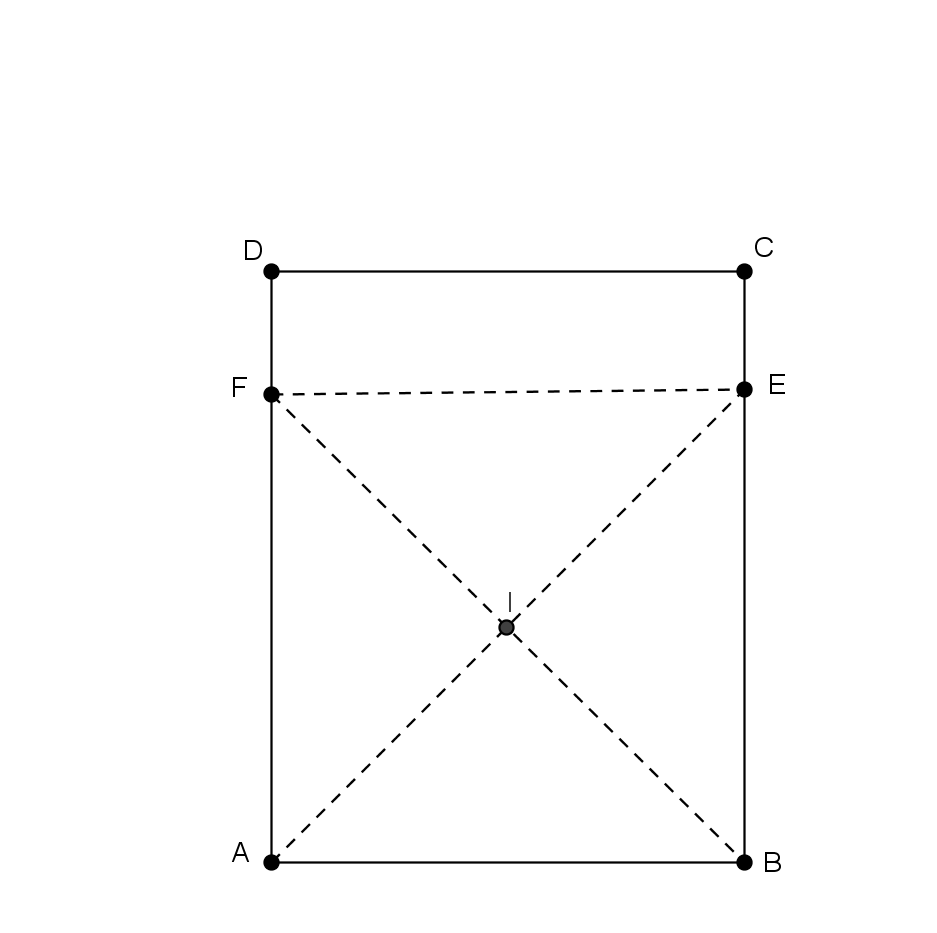 Figure 1Fold vertex  to center  creating crease , and vertex  to center  creating crease .  Similarly, fold vertex  to center  to create crease , and vertex  to center  to create crease .  Don’t unfold any creases.  Notice that polygon  creates another square.  This is shown in Figure 2.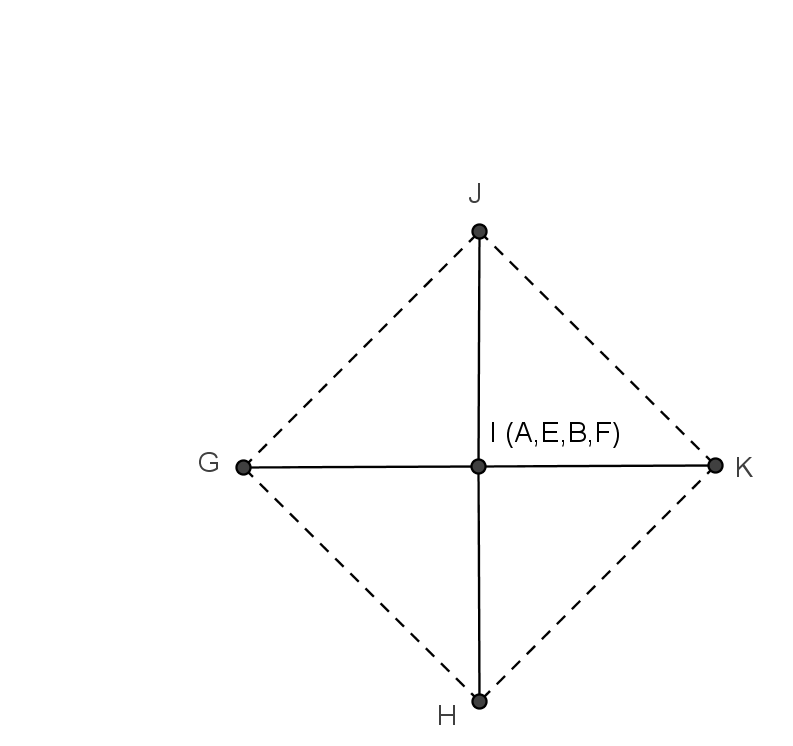 Figure 2Flip the square over and rotate .  Fold vertex  to center  creating crease , and vertex  to center  creating crease .  Similarly, fold vertex  to center  to create crease , and vertex  to center  to create crease .  Don’t unfold any creases.  Notice that  creates a similar square.  This is shown in Figure 3.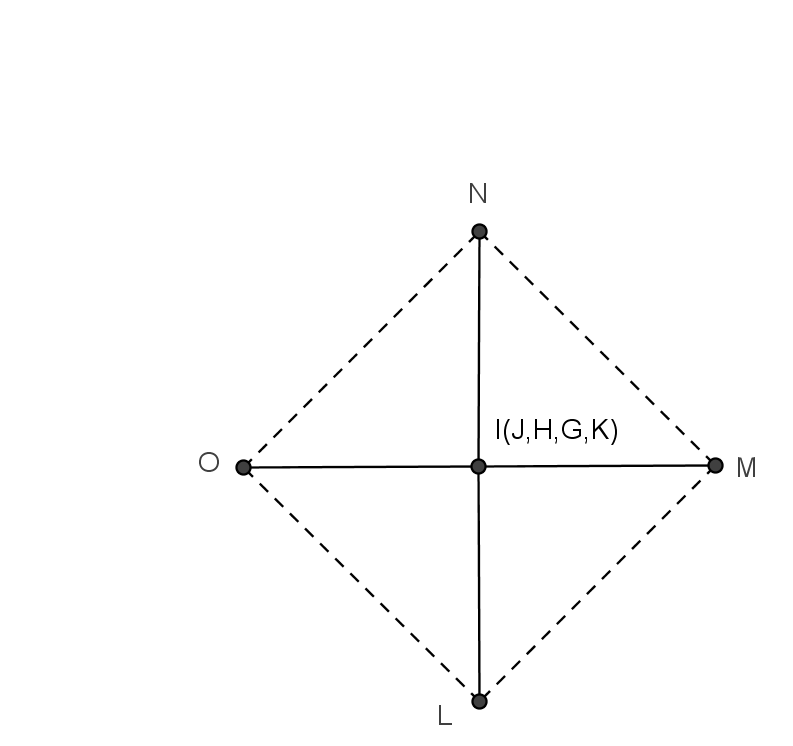 Figure 3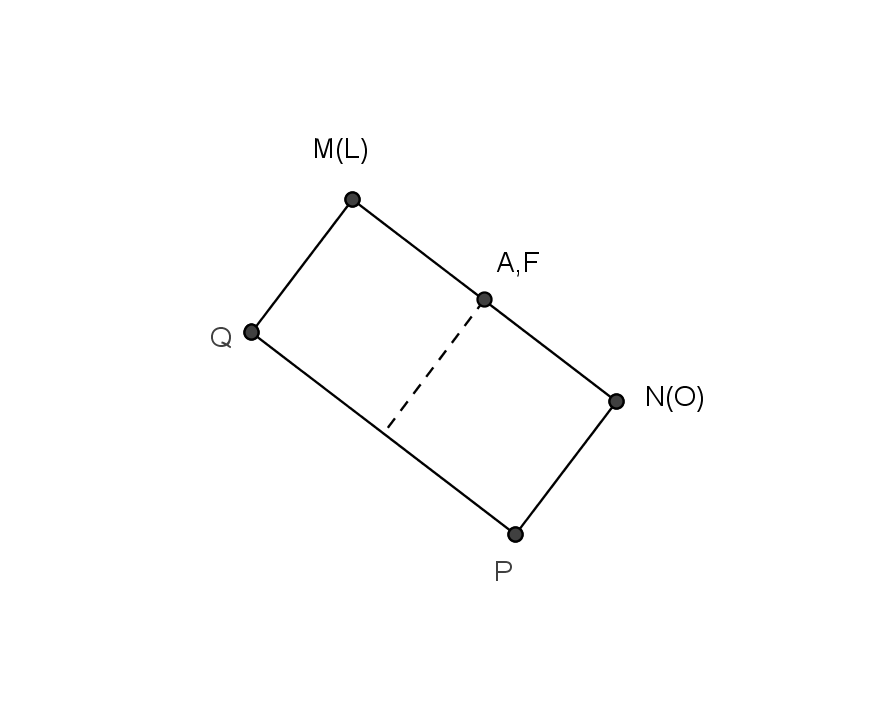 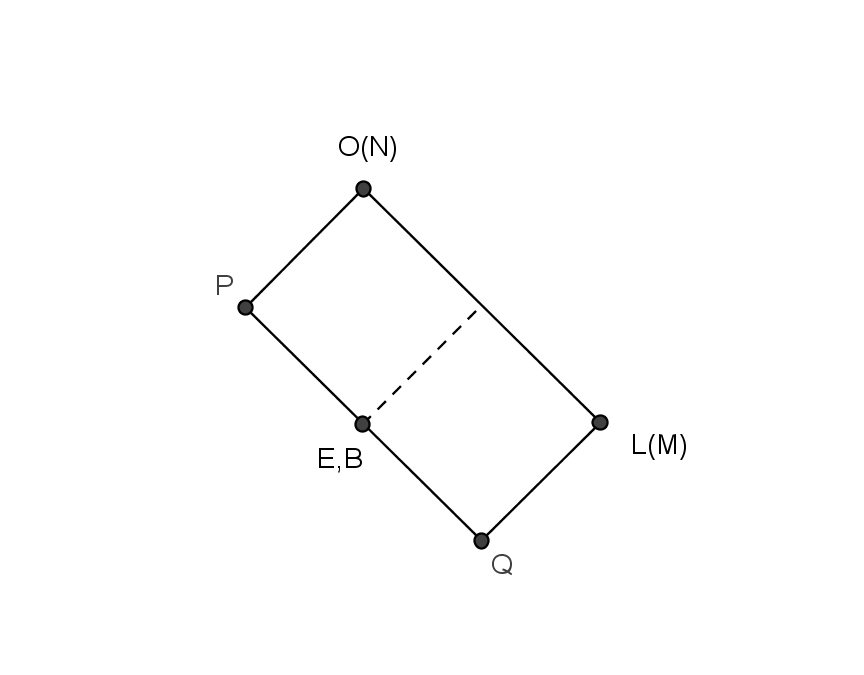 Fold  to .  This forms a rectangle.  To open lift pockets E, B, F, A.  This is shown in Figure 4.                                                                 (b)Figure 4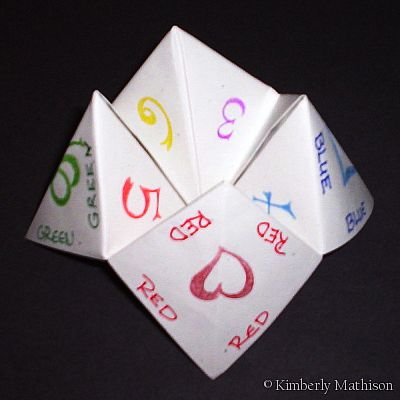 Figure 5